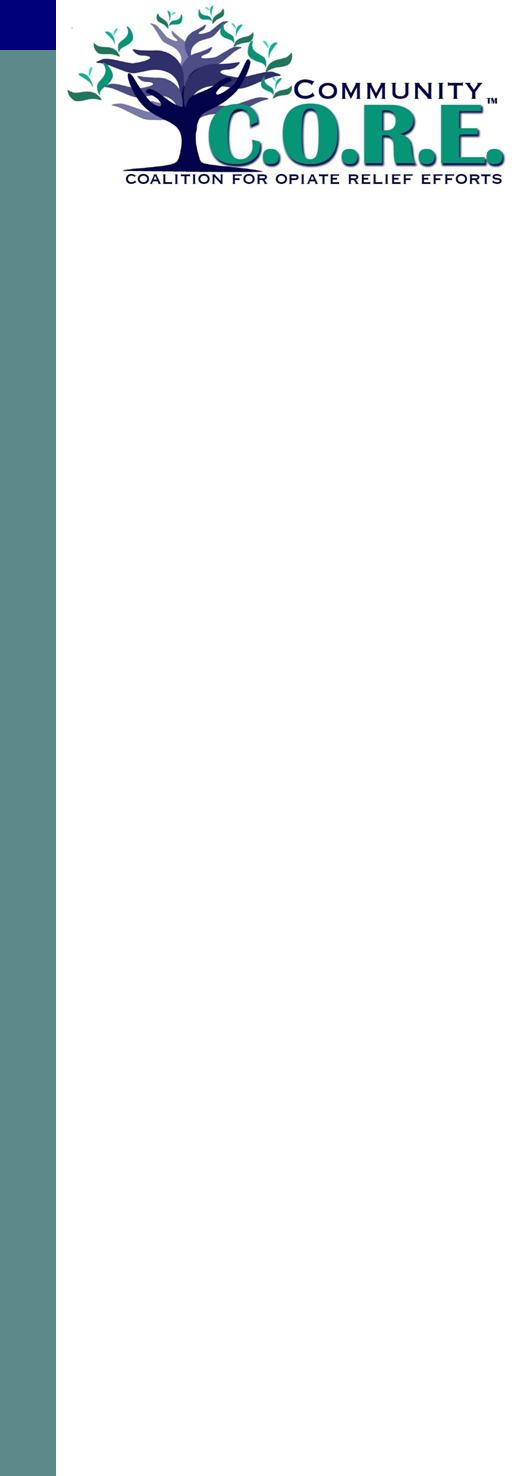 Attendance: Cecilia Yelton/CCI; Denyse Bayliss/Community  member; Tierani Priest/Bellefontaine student; Deb Metzger/Indian Lake Schools; Corinne Riegler/Community Member; Kay Schroer/Community Member; Cathy Summers/Logan Co. Health District; Stacey Logwood/MHDAS Board; and Emma Southwick/Community Health and Wellness Partners		Introductions/welcome/ICEBREAKER activity – Youth need support, encouragement, boundaries.Old Business: CHOICES program updates from Riverside/Indian Lake day: (Ceci and Corinne)Asset appreciation letter activity went well, Corinne was very helpful as a volunteer throughout the day. Corinne and Deb reported sitting in on the sexting session – this session hosted by the Sheriff’s dept. where role play was not featured. It was discussed that the snapchat app is featuring sexting images of local students and this being a concern (discover Ohio Snaps that has a peach emoji). Yelton and team discussed this being considered child porn and need to alert SRO or law enforcement to these concerns.DEA Fall Take Back Day: Kay reported that the event was steady the two hours onsite, she enjoyed interacting with those dropping off medications. Total pounds collected: 59.6 lbs, 76 cars dropped off. Thank you Kay for volunteering with Ceci.Connecting Tierani to Suicide Prevention Coalition – Stacey reported that she had several conversations with Karey about Tierani and the Youth Council’s goals. Stacey connected the two through email. Tierani confirmed the connection was made and provided an updated phone number to share with Karey.New Business: LifeSKills sustainability planning (Ceci and Stacey) – Ceci reported that Ben Logan had teachers trained in LifeSkills and planned to start implementing in grade 6 this week. Riverside had the SRO and nurse trained but are not implementing. Corinne and Ceci discussed barriers with the guidance dept. that need addressed. Bellefontaine HS staff were trained and are now implementing and site coordinator Cheryl Poppel is being trained as a third trained trainer for the community. Sustainability conference was good – each district identified items that we could improve upon and locally we need to honor those implementing and build a summer learning community for networking.Ben Logan CHOICES and Bellefontaine ELEM. events – Ceci discussed upcoming engagements – Ben Logan CHOICES scheduled to occur on 11/15 with 8th graders; the following day 11/16 she will be in Bellefontaine Elementary at a health fair leading small group events. She discussed weather related cancellations being a concern and recruited volunteers in the event of weather related scheduling changes.Prevention Services Guide distributed for review (see handout). Group talked about how difficult it is to “do, be, and market” at the same time. Youth Council restructuring update (Ceci) – Ceci reported that CCI is in a transitional period with the merger and that the youth council restructuring will be able to occur until January. Tierani agreed to try the Kognito suicide prevention Friend to Friend program and offer feedback to Stacey and Karey.Next meeting: Dec. 12th at 3:30pm at Logan Co. Health District